Проект. Срок антикоррупционной экспертизы 3 дня.ИВАНОВСКАЯ ОБЛАСТЬАДМИНИСТРАЦИЯ ЮЖСКОГО МУНИЦИПАЛЬНОГО РАЙОНАПОСТАНОВЛЕНИЕот __________________  № __________                                                          г. ЮжаО внесении изменений в муниципальную программу «Оказание поддержки общественным объединениям ветеранов, инвалидов и другим маломобильным группам населения Южского муниципального района», утвержденную постановлением Администрации Южского муниципального района № 1328-п от 26.12.2017    В соответствии со ст. 179 Бюджетного кодекса Российской Федерации, постановлением Администрации Южского муниципального района от 19.10.2016 № 680-п «Об утверждении Порядка разработки, реализации и оценки эффективности муниципальных программ Южского муниципального района и Южского городского поселения и отмене постановлений Администрации Южского муниципального района от 02.09.2013 № 719-п и Администрации Южского городского поселения от 06.09.2013 № 490», Администрация Южского муниципального района постановляет:1.Внести в муниципальную программу «Оказание поддержки общественным объединениям ветеранов, инвалидов и другим маломобильным группам населения Южского муниципального района», утвержденную постановлением Администрации Южского муниципального района № 1328-п от 26.12.2017  (далее Программа) следующие изменения:Приложение № 1 и приложение № 2 к подпрограмме «Привлечение и закрепление медицинских кадров в Южском муниципальном районе», являющейся приложением № 2 к Программе изложить в новой редакции (прилагается)2. Настоящее постановление вступает в силу со дня его официального опубликования и применяется к отношениям с 01.01.2020 г.3. Опубликовать настоящее постановление в официальном издании «Правовой Вестник Южского муниципального района» и на официальном сайте Южского муниципального района в информационно – телекоммуникационной сети «Интернет».Глава Южского муниципального района                                В.И. ОврашкоПриложение к постановлению Администрации Южского муниципального района№_________ от __________Приложение №1к подпрограмме «Привлечение и закрепление медицинских кадровв Южском муниципальном районе»Порядокосуществления единовременных выплат молодым специалистам - врачам в сфере здравоохранения Южского муниципального района1. Единовременная денежная выплата молодым специалистам – врачам (далее – Специалист) осуществляется за счет средств бюджета Южского муниципального района, предусмотренных в рамках реализации мероприятий подпрограммы «Привлечение и закрепление медицинских кадров в Южском муниципальном районе» муниципальной программы «Оказание поддержки общественным объединениям ветеранов, инвалидов и другим маломобильным группам населения Южского муниципального района» 2. Единовременная выплата выплачивается Специалисту (в возрасте до 35 лет) в размере 30 000 рублей однократно при поступлении на работу после 01.01.2019 года в областное бюджетное учреждение здравоохранения "Южская ЦРБ" (далее - ОБУЗ "Южская ЦРБ").3. Единовременная выплата производится при условии заключения Специалистом с Администрацией Южского муниципального района соглашения о представлении выплаты, согласно которого Специалист обязуется отработать в ОБУЗ "Южская ЦРБ" по заявленной специальности не менее трех лет со дня заключения соглашения.4. В период работы не входит период нахождения Специалиста в отпуске по уходу за ребенком до достижения им возраста трех лет, период срочной службы в Вооруженных Силах Российской Федерации.5. В случае увольнения Специалиста по собственному желанию или по инициативе работодателя до истечения указанного в п. 3 настоящего Порядка срока единовременная выплата подлежит возврату в бюджет Южского муниципального района в полном размере в течение 30 дней со дня увольнения (за исключением случаев прекращения трудового договора, предусмотренных пунктом 8 части первой статьи 77, пунктами 1,2 и 4 части первой статьи 81, пунктами 1,2,5,6 и 7 части первой статьи 83 Трудового кодекса Российской Федерации).6. Для заключения Соглашения и получения единовременной выплаты Специалист предоставляет в Администрацию Южского муниципального района следующие документы:- заявление;-  копию паспорта;- банковские реквизиты получателя для перечисления единовременной денежной выплаты;- копию ИНН;- копию СНИЛС;- копию трудового договора с ОБУЗ «Южская ЦРБ» (при заключении срочного трудового договора специалист также предоставляет письмо от ОБУЗ «Южская ЦРБ» о намерении продлить трудовой договор на срок 3 и более года);- выписку из трудовой книжки, содержащую запись о трудоустройстве в ОБУЗ «Южская ЦРБ»; - согласие на обработку персональных данных.7. Администрация Южского муниципального района в течение 30 рабочих дней с момента получения заявления рассматривает документы и принимает решение о предоставлении единовременной выплаты или об отказе в ее предоставлении. В случае принятия положительного решения Администрация заключает со Специалистом Соглашение по типовой форме в соответствии с приложением №1 к настоящему порядку.8.  Единовременная выплата производится в течение 30 рабочих дней с даты заключения Соглашения.Приложение №1 к Порядку осуществления единовременных выплат молодым специалистам-врачам в сфере здравоохранения Южского муниципального районаТиповое соглашениео предоставлении единовременной выплаты"__" ____________ 20__ года           ФИО ______________________, именуемый(ая) в дальнейшем "Специалист", и Администрация Южского муниципального района, в лице главы Южского муниципального района_______________, действующего на основании Устава Южского муниципального района, именуемая в дальнейшем "Администрация", вместе именуемые в дальнейшем "Стороны", заключили настоящее соглашение о нижеследующем:I. Цель соглашенияЦелью настоящего соглашения является предоставление единовременной выплаты Специалисту, принятому на работу в ОБУЗ "Южская ЦРБ" и заключившему настоящее соглашение, в рамках реализации муниципальной программы «Оказание поддержки общественным объединениям ветеранов, инвалидов и другим маломобильным группам населения Южского муниципального района» (далее - Программа).II. Единовременная выплатаЕдиновременная выплата Специалисту в сумме 30 000 рублей перечисляется в течение 30 рабочих дней с момента заключения соглашения по банковским реквизитам, указанных в разделе VII настоящего Соглашения.III. Права и обязанности Сторон3.1.Специалист имеет право:3.1.1. досрочно расторгнуть настоящее Соглашение и уволиться по собственному желанию из ОБУЗ «Южская ЦРБ», возвратив при этом в течение 30 дней со дня увольнения единовременную выплату в бюджет Южского муниципального района.3.2. Специалист обязан:3.2.1. Работать в ОБУЗ "Южская ЦРБ" не менее 3-х лет по специальности _____________________ со дня заключения Соглашения.3.2.2. Возвратить единовременную выплату в бюджет Южского муниципального района в течении 30 дней со дня увольнения его из ОБУЗ «Южская ЦРБ» (за исключением случаев прекращения трудового договора по основаниям, предусмотренным пунктом 8 части первой статьи 77, пунктами 1,2, и 4 части первой статьи 81, пунктами 1,2,5,6 и 7 части первой статьи 83 Трудового кодекса Российской Федерации).3.3. Администрация имеет право:3.3.1. Запрашивать информацию о трудоустройстве Специалиста в ОБУЗ "Южская ЦРБ".3.4. Администрация Южского муниципального района обязана:3.4.1.Заключить соглашение на предоставление единовременной выплаты со специалистом, принятому на работу в ОБУЗ "Южская ЦРБ»;3.4.2. Произвести единовременную выплату Специалисту однократно при поступлении на работу в ОБУЗ Южская ЦРБ".IV. Ответственность Сторон4.1. В случае нарушения положений настоящего соглашения Стороны несут ответственность в соответствии с действующим законодательством.4.2. Стороны освобождаются от ответственности за частичное или полное неисполнение обязательств по настоящему соглашению, если оно явилось следствием обстоятельств непреодолимой силы, возникших после заключения настоящего соглашения, которые Стороны не могли предвидеть, предотвратить разумными мерами.V. Изменение и расторжение соглашения5.1. Настоящее соглашение может быть изменено либо дополнено по соглашению Сторон. Все изменения и дополнения оформляются письменно и являются неотъемлемой частью настоящего соглашения.5.2. Расторжение настоящего Соглашения допускается по соглашению Сторон или по решению суда по основаниям, предусмотренным законодательством Российской Федерации.VI. Заключительные положения6.1. Настоящее соглашение вступает в силу со дня его подписания Сторонами.6.2. При не достижении согласия споры между Сторонами решаются в судебном порядке- в Палехском районном суде Ивановской области.VII. Банковские реквизиты. Подписи СторонНаименование, реквизиты Администрации   Паспортные данные Специалиста __________________________________         ______________________ Подпись _________________                           Подпись _____________________ печатьПриложение №2 кПорядку осуществления единовременных выплат молодым специалистам-врачам в сфере здравоохранения Южского муниципального районаСогласие на обработку персональных данныхЯ, __________________________________________________________________       (фамилия, имя, отчество полностью)в соответствии со ст. 9 Федерального закона от 27 июля 2006 г. № 152-ФЗ "О персональных данных" в целях обеспечения соблюдения законов и иных нормативных правовых актовнастоящим даю согласие Администрации Южского муниципального района, расположенной по адресу: 155630, Ивановская область, г. Южа, ул. Пушкина, д. 1, на обработку (в том числе в электронной форме) моих персональных данных, а именно на совершение действий, предусмотренных п. 3 ст. 3 Федерального закона от 27 июля 2006 г. № 152-ФЗ "О персональных данных".Перечень моих персональных данных, на обработку которых я даю согласие:- фамилия, имя, отчество;- пол, возраст;- дата и место рождения;- паспортные данные;- адрес регистрации по месту жительства и адрес фактического проживания;- номера телефонов (домашний, мобильный);- данные документов об образовании, квалификации, профессиональной подготовке, сведения о повышении квалификации;- сведения, внесенные в трудовую книжку, в том числе о трудовом стаже, предыдущих местах работы;- СНИЛС;- ИНН;- Банковские реквизиты;- данные трудового договора;- информация о приеме, переводе, увольнении и иных событиях, относящихся к моей трудовой деятельности.Настоящее согласие действует в течение всего срока действия соглашения о предоставлении единовременной выплаты. Настоящее согласие может быть в любое время отозвано мной в письменной форме.Приложение №2к подпрограмме «Привлечение и закрепление медицинских кадровв Южском муниципальном районе»Порядок предоставления мер социальной поддержки специалисту-врачу, впервые приступившему к медицинской деятельности на территории Южского муниципального района, работающему в ОБУЗ «Южская ЦРБ» 1. Предоставление мер социальной поддержки представляет собой единовременную денежную выплату специалистам в сфере здравоохранения Южского муниципального района, впервые приступившим к медицинской деятельности на территории Южского муниципального района, осуществляется за счет средств бюджета Южского муниципального района, предусмотренных в рамках реализации мероприятий подпрограммы «Привлечение и закрепление медицинских кадров в Южском муниципальном районе» муниципальной программы «Оказание поддержки общественным объединениям ветеранов, инвалидов и другим маломобильным группам населения Южского муниципального района» 2. Единовременная денежная выплата выплачивается специалисту-врачу, впервые приступившему к медицинской деятельности на территории Южского муниципального района, в размере 30000 рублей однократно, при поступлении на работу в областное бюджетное учреждение здравоохранения "Южская ЦРБ" (далее - ОБУЗ "Южская ЦРБ").3. Единовременная денежная выплата назначается и выплачивается специалистам, поступившим на работу в ОБУЗ "Южская ЦРБ" после  01.01.2019 года.4. Принятый работник обязуется отработать в ОБУЗ «Южская ЦРБ» по заявленной специальности не менее трех лет.5. В период отработки не входит период нахождения специалиста в отпуске по уходу за ребенком до достижения им возраста трех лет, период срочной службы в Вооруженных Силах Российской Федерации. 6. В случае увольнения Специалиста по собственному желанию или по инициативе работодателя до истечения указанного в п. 4 настоящего Порядка срока, единовременная выплата подлежит возврату в бюджет Южского муниципального района в полном размере в течение 30 дней со дня увольнения (за исключением случаев прекращения трудового договора, предусмотренных пунктом 8 части первой статьи 77, пунктами 1,2 и 4 части первой статьи 81, пунктами 1,2,5,6 и 7 части первой статьи 83 Трудового кодекса Российской Федерации).7. Для осуществления единовременной выплаты Специалист предоставляет в Администрацию Южского муниципального района следующие документы:- заявление;-  копию паспорта;- банковские реквизиты получателя для перечисления единовременной денежной выплаты;- копию ИНН;- копию СНИЛС;- копию трудового договора с ОБУЗ «Южская ЦРБ» (при заключении срочного трудового договора специалист также предоставляет письмо от ОБУЗ «Южская ЦРБ» о намерении продлить трудовой договор на срок 3 и более года);- выписку из трудовой книжки, содержащую запись о трудоустройстве в ОБУЗ «Южская ЦРБ»; - согласие на обработку персональных данных.	8. Администрация Южского муниципального района в течение 30 рабочих дней с момента получения заявления рассматривает документы и принимает решение о предоставлении единовременной выплаты или об отказе в ее предоставлении. В случае принятия положительного решения Администрация заключает со Специалистом Соглашение по типовой форме в соответствии с приложением №1 к настоящему порядку.8.  Единовременная выплата производится в течение 30 рабочих дней с даты заключения Соглашения.Приложение №1 к Порядку предоставления мер социальной поддержкиспециалисту-врачу, впервые приступившему кмедицинской деятельности на территории Южского муниципального района,работающему в ОБУЗ «Южская ЦРБ» Типовое соглашениео предоставлении мер социальной поддержки специалисту-врачу, впервые приступившему к медицинской деятельности на территории Южского муниципального района, работающему в ОБУЗ "Южская ЦРБ""__" ____________ 20__ годаФИО ______________________, именуемый(ая) в дальнейшем "Специалист", Администрация Южского муниципального района, в лице Главы Южского муниципального района _______________, действующего на основании Устава Южского муниципального района, именуемая в дальнейшем "Администрация", вместе именуемые в дальнейшем "Стороны", заключили настоящее соглашение о нижеследующем:I. Цель соглашенияЦелью настоящего соглашения является предоставление мер единовременной социальной поддержки Специалисту, впервые приступившему к медицинской деятельности на территории Южского муниципального района и принятому на работу в ОБУЗ "Южская ЦРБ», заключившему настоящее соглашение, в рамках реализации муниципальной программы «Оказание поддержки общественным объединениям ветеранов, инвалидов и другим маломобильным группам населения Южского муниципального района» (далее - Программа).II. Обязательства Сторон2.1.Специалист имеет право:2.1.1. Досрочно расторгнуть настоящее Соглашение и уволиться по собственному желанию из ОБУЗ «Южская ЦРБ», возвратив при этом в течение 30 дней со дня увольнения единовременную выплату в бюджет Южского муниципального района.2.2. Специалист обязан:2.2.1. Работать в ОБУЗ "Южская ЦРБ" не менее 3-х лет по специальности _____________________ со дня заключения Соглашения.2.2.2. Возвратить единовременную выплату в бюджет Южского муниципального района в течении 30 дней со дня увольнения его из ОБУЗ «Южская ЦРБ» (за исключением случаев прекращения трудового договора по основаниям, предусмотренным пунктом 8 части первой статьи 77, пунктами 1,2, и 4 части первой статьи 81, пунктами 1,2,5,6 и 7 части первой статьи 83 Трудового кодекса Российской Федерации).2.3. Администрация имеет право:2.3.1. Запрашивать информацию о трудоустройстве Специалиста в ОБУЗ "Южская ЦРБ".2.4. Администрация Южского муниципального района обязана:2.4.1. Заключить соглашение на предоставление мер единовременной социальной поддержки Специалисту, впервые приступившему к медицинской деятельности на территории Южского муниципального района и принятому на работу в ОБУЗ "Южская ЦРБ»;2.4.2. Произвести единовременную выплату Специалисту однократно при поступлении на работу в ОБУЗ Южская ЦРБ".III. Ответственность Сторон3.1. В случае нарушения положений настоящего соглашения Стороны несут ответственность в соответствии с действующим законодательством.3.2. Стороны освобождаются от ответственности за частичное или полное неисполнение обязательств по настоящему соглашению, если оно явилось следствием обстоятельств непреодолимой силы, возникших после заключения настоящего соглашения, которые Стороны не могли предвидеть, предотвратить разумными мерами.IV. Изменение и расторжение соглашения4.1.Настоящее соглашение может быть изменено либо дополнено по соглашению Сторон. Все изменения и дополнения оформляются письменно и являются неотъемлемой частью настоящего соглашения.4.2. Расторжение настоящего Соглашения допускается по соглашению Сторон или по решению суда по основаниям, предусмотренным законодательством Российской Федерации.V. Заключительные положения5.1. Настоящее соглашение вступает в силу со дня его подписания Сторонами.5.2.При не достижении согласия споры между Сторонами решаются в судебном порядке- в Палехском районном суде Ивановской области.VI. Подписи Сторон Наименование, реквизиты Администрации   Паспортные данные Специалиста __________________________________         ______________________ Подпись _________________                           Подпись _____________________ печатьПриложение №2 к Порядку предоставления мер социальной поддержкиспециалисту-врачу, впервые приступившему кмедицинской деятельности на территории Южского муниципального района,работающему в ОБУЗ «Южская ЦРБ» Согласие на обработку персональных данныхЯ, __________________________________________________________________       (фамилия, имя, отчество полностью)в соответствии со ст. 9 Федерального закона от 27 июля 2006 г. № 152-ФЗ "О персональных данных" в целях обеспечения соблюдения законов и иных нормативных правовых актовнастоящим даю согласие Администрации Южского муниципального района, расположенной по адресу: 155630, Ивановская область, г. Южа, ул. Пушкина, д. 1, на обработку (в том числе в электронной форме) моих персональных данных, а именно на совершение действий, предусмотренных п. 3 ст. 3 Федерального закона от 27 июля 2006 г. № 152-ФЗ "О персональных данных".Перечень моих персональных данных, на обработку которых я даю согласие:- фамилия, имя, отчество;- пол, возраст;- дата и место рождения;- паспортные данные;- адрес регистрации по месту жительства и адрес фактического проживания;- номера телефонов (домашний, мобильный);- данные документов об образовании, квалификации, профессиональной подготовке, сведения о повышении квалификации;- сведения, внесенные в трудовую книжку, в том числе о трудовом стаже, предыдущих местах работы;- СНИЛС;- ИНН;- Банковские реквизиты;- данные трудового договора;- информация о приеме, переводе, увольнении и иных событиях, относящихся к моей трудовой деятельности.Настоящее согласие действует в течение всего срока действия соглашения о предоставлении единовременной выплаты. Настоящее согласие может быть в любое время отозвано мной в письменной форме.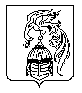 